Konkurs Plastyczny „Do Parku na spacer lub na rowerze , a nie quadami”Regulamin § 1Organizator Konkursu Organizatorem Konkursu plastycznego jest Zespół Lubelskich Parków Krajobrazowych                                     w Lublinie Ośrodek Zamiejscowy w Lubartowie ul. Leśna 1, 21-100 Lubartów.§2Cel Konkursu Celem Konkursu jest:-  Kształtowanie emocjonalnej więzi z przyrodą.-  Rozwijanie wyobraźni w odniesieniu do otaczającej nas przyrody.  - Popularyzowanie wartości przyrodniczych i turystycznych Lubelskich Parków    -  Krajobrazowych.- Rozwijanie wrażliwości na  wartość przyrody.- Popularyzowanie działań plastycznych i poszerzenie wiedzy z zakresu posługiwania się   różnymi technikami plastycznymi.§3Przedmiot KonkursuPrzedmiotem Konkursu jest wykonanie pracy autorskiej w dowolnej  technice plastycznej: płaskie techniki barwne rysunek/malarstwo/ itp. Zadaniem Uczestnika Konkursu jest  przedstawienie   problemu  ochrony  wartości przyrodniczych  związanych  z czynnym korzystaniem z dóbr przyrody.Format pracy na arkuszu papieru A4 lub A3.Konkurs skierowany jest do młodzieży szkół podstawowych:  klasy III - VIII §4Uczestnicy Konkursu1. Uczestnikami Konkursu mogą zostać dzieci i młodzież szkolna,  a także podopieczni  Ośrodków                                              i Domów Kultury na terenie powiatów będących w obrębie działania Zespołu Lubelskich Parków Krajobrazowych Ośrodek Zamiejscowy w Lubartowie ( Kozłowiecki Park Krajobrazowy, Nadwieprzański Park Krajobrazowy, Kazimierski Park Krajobrazowy, Wrzelowiecki Park Krajobrazowy, Park Krajobrazowy Pojezierze Łęczyńskie, Krzczonowski Park Krajobrazowy, Obszar Chronionego Krajobrazu Pradolina Wieprza, Obszar Chronionego Krajobrazu Annówka, Obszar Chronionego Krajobrazu Dolina Ciemięgi, Obszar Chronionego Krajobrazu Kozi Bór, Chodelski Obszar Chronionego Krajobrazu) 2. W Konkursie przyznane będą 3 miejsca główne  oraz wyróżnienia zgodnie                                    z  postanowieniami Komisji Konkursowej.3. Do każdej pracy należy dołączyć formularz zgłoszenia wraz z oświadczeniem o zgodzie na przetwarzanie danych osobowych. Prace Konkursowe należy podpisać na odwrocie imieniem i nazwiskiem autora oraz nazwą placówki. 4. Uczestnicy Konkursu ponoszą wszelkie koszty związane z przygotowaniem                                     i dostarczeniem pracy konkursowej. §5Zasady udziału w Konkursie1. Udział w Konkursie jest dobrowolny. 2. Praca powinna zostać wykonana przez 1 autora.3. Praca musi być wykonana samodzielnie przez uczestnika konkursu.4. Jedna osoba może zgłosić na konkurs 1 pracę.5. Na odwrocie pracy powinno znajdować się imię i nazwisko autora oraz nazwa Ośrodka/Domu Kultury. Do każdej pracy prosimy dołączyć wypełnioną kartę zgłoszenia. 6. Prace Konkursowe wraz z Kartą Zgłoszeniową oraz Oświadczeniem o zgodzie na przetwarzanie danych osobowych wraz z klauzulą informacyjną należy składać osobiście lub przesłać pocztą poleconą z potwierdzeniem odbioru do dnia  30 października 2021 roku do godziny 15.30 na adres: Zespół Lubelskich Parków Krajobrazowych Ośrodek Zamiejscowy w Lubartowie ul. Leśna 1, 21-100 Lubartów z dopiskiem: Konkurs Plastyczny.7. Zgłoszenie pracy na Konkurs uważane będzie za uznanie warunków Regulaminu, wyrażenie zgody na publikowanie danych osobowych. 8. Autorskie prawa majątkowe prac nadesłanych na konkurs przechodzą na organizatora  na wszystkich polach eksploatacji, określonych w art. 50 oraz 74 ust. 4 Ustawy o prawie autorskim i prawach pokrewnych w tym: utrwalanie, zwielokrotnianie w wersji papierowej i elektronicznej, drukowanie, modyfikowanie, wprowadzenie do pamięci komputera. Nadesłane prace nie będą zwracane uczestnikom. Organizator nie odsyła zgłoszonych prac. 9. Wszystkie prace będą traktowane z największą starannością, jednak Organizatorzy nie biorą odpowiedzialności za ich ewentualne uszkodzenie lub zaginięcie w transporcie pocztowym. 10. Szczegółowe informacje dotyczące Konkursu, Karta Zgłoszeniowa oraz Regulamin będą umieszczane na stronie internetowej pod adresem: http://www.parki.lubelskie.pl §6Prace Konkursowe1. Prace nadesłane po terminie lub nie spełniające wymogów niniejszego Regulaminu nie wezmą udziału w Konkursie i nie będą oceniane. 2. Do oceny złożonych prac zostanie wybrana Komisja Konkursowa, która przyzna najlepszym pracom nagrody i wyróżnienia.3. Komisja oceniając nadesłane na Konkurs prace będzie brała pod uwagę: jakość wykonanych prac,  ciekawe podejście do  problematyki ochrony cennych  składników przyrody przy  jednoczesnym korzystaniu z jej  walorów, oryginalność, zgodność z tematem, wyobraźnię twórczą oraz umiejętność wykorzystania materiałów plastycznych w kontekście tematyki Konkursu§7Terminarz1. Konkurs zostaje ogłoszony z dniem ukazania się regulaminu na stronie internetowej Zespołu Lubelskich Parków Krajobrazowych : www.parki.lubelskie.pl2. Prace Konkursowe wraz z Kartą Zgłoszeniową oraz Oświadczeniem o zgodzie na przetwarzanie danych osobowych wraz z klauzulą informacyjną należy składać lub przesłać do dnia  30 października 2021 roku do godziny 15.30 na adres: Zespół Lubelskich Parków Krajobrazowych Ośrodek Zamiejscowy w Lubartowie ul. Leśna 1, 21-100 Lubartów  z dopiskiem: Konkurs Plastyczny. 3. Wyniki Konkursu zostaną opublikowane w ciągu 2 tygodni od zakończenia możliwości składania prac, na stronie internetowej : www.parki.lubelskie.pl4. Laureaci Konkursu o terminie oraz sposobie wręczenia nagród zostaną poinformowani drogą telefoniczną bądź mailową.§8Nagrody 1. Nagrody zostaną przyznane trzem najlepszym pracom. 2. Organizator Konkursu przewiduje nagrody rzeczowe.3. Organizator Konkursu zastrzega sobie możliwość przyznania wyróżnień.4. Nagrody przeznaczone są tylko dla autorów prac. 5. O sposobie wręczenia nagród laureaci zostaną poinformowani mailowo lub telefonicznie.§9Dodatkowe informacje 1. We wszystkich sprawach nie uregulowanych Regulaminem oraz ostateczna interpretacja Regulaminu należy do Komisji Konkursowej. 2. Uczestnik zgłaszając swoją pracę na Konkurs wyraża zgodę na postanowienia zawarte                     w niniejszym Regulaminie.Załącznik nr 1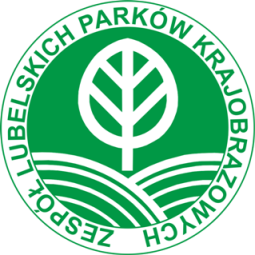 Konkurs plastyczny 2021 Przyrodniczy Konkurs Plastyczny: „Do Parku na spacer lub na rowerze,                 a nie quadami”.Karta zgłoszenia uczestnictwa (Prosimy o czytelne wypełnienie formularza)Wyrażam zgodę na przetwarzanie moich danych osobowych w celach wynikających         z regulaminu Konkursu.Wyrażam zgodę na wykorzystanie wykonanej przeze mnie pracy plastycznej, do celów marketingowych, w szczególności do upublicznienia na stronie internetowej,                             w wydawnictwach, wystawach organizowanych przez Organizatora, w przypadku,                           gdy praca zostanie nagrodzona lub wyróżniona w KonkursieWyrażam zgodę na przetwarzanie danych osobowych mojego dziecka w celach wynikających z regulaminu KonkursuWyrażam zgodę na wykorzystanie pracy plastycznej wykonanej przez moje dziecko, do celów marketingowych, w szczególności do upublicznienia na stronie internetowej,                             w wydawnictwach, wystawach organizowanych przez Organizatora, w przypadku, gdy praca zostanie nagrodzona lub wyróżniona w Konkursie.				                                                          …………………………………………………					             	( data i czytelny podpis)Załącznik 2Oświadczenie o zgodzie na przetwarzanie danych osobowychZGODA RODZICA/OPIEKUNA PRAWNEGONiniejszym wyrażam zgodę na przetwarzanie następujących danych osobowych mojego syna/mojej córki: ............................................................................... (imię i nazwisko):-	imienia i nazwiska dziecka wraz z danymi rodzica tak/nie,-	podania szkoły, do której uczęszcza dziecko tak/nie,-	wizerunku tak/nie,w celu:Udziału dziecka w Konkursie Plastycznym „Do Parku na spacer lub na rowerze, a nie quadami”.  tak/nie,2.	Kontaktu z rodzicem w związku z udziałem dziecka w Konkursie Plastycznym  „Do Parku na spacer lub na rowerze, a nie quadami”.  tak/nie3.	Informowania przez Zespół o organizacji Konkursu Plastycznego  „Do Parku na spacer lub na rowerze, a nie quadami” ,udziale dziecka w konkursie i jego wynikach:-	na stronie internetowej Zespołu http://parki.lubelskie.pl/   tak/nie,-	na profilu Zespołu na Facebook'u https://www.facebook.com/parkilubelskie/ tak/nie,Jednocześnie oświadczam, że zostałem poinformowana/y, iż mam prawo w dowolnym momencie wycofać zgodę, a także, że wycofanie zgody nie wpływa na zgodność z prawem przetwarzania, którego dokonano na podstawie ww. zgody przed jej wycofaniem.............................................................Imię, nazwisko, data i podpis rodzicaKlauzula informacyjna1.	Administratorem Danych Osobowych jest: Zespół Lubelskich Parków Krajobrazowych ul. Mieczysława Karłowicza 4, 20-027 Lublin, NIP 712-319-37-96, REGON 060564948, numer telefonu: 81 440-80-50, adres e-mail: sekretariat.zlpk@lubelskie.pl;2.	Inspektorem Ochrony Danych w Zespole Lubelskich Parków Krajobrazowych w Lublinie jest Monika Hetman, monika.hetman@lubelskie.pl;3.	W związku z organizacją Konkursu Plastycznego „Do Parku na spacer lub na rowerze, a nie quadami”, administrator przetwarza dane osobowe uczestników  i rodziców/opiekunów prawnych:a)	imię i nazwisko uczestnika, wraz z powiązanymi z nim danymi rodzica/opiekuna prawnego w celu udziału dziecka w konkursie i kontaktu z rodzicem/opiekunem prawnym w związku z udziałem w konkursie - na podstawie art. 6 ust. 1 lit. a) RODO,b)	imię i nazwisko uczestnika, wizerunek uczestnika w celu informowania przez administratora o organizacji Konkursu Plastyczny „Do Parku na spacer lub na rowerze, a nie kładami” udziale dziecka w Konkursie i jego wynikach - na podstawie art. 6 ust. 1 lit. a) RODO.4.	Dane osobowe przechowywane będą w czasie określonym przepisami prawa, zgodnie 
z instrukcją kancelaryjną obowiązującą u Administratora.5.	Administrator danych nie ma zamiaru przekazywać danych osobowych do państwa trzeciego lub organizacji międzynarodowej. (Chyba, że publikujemy na facebooku)/ (Podane przez Panią/Pana dane osobowe będą przekazywane do państw trzecich zgodnie z zasadami ochrony danych osobowych portalu społecznościowego Facebook.)6.	Ma Pan/i prawo do:a)	dostępu do treści danych osobowych dziecka i własnych oraz ich sprostowania, żądania usunięcia, ograniczenia przetwarzania, do przenoszenia danych, wniesienia sprzeciwu, do cofnięcia zgody w dowolnym momencie bez wpływu na zgodność                   z prawem przetwarzania, którego dokonano na podstawie zgody przed jej cofnięciem,b)	do wniesienia skargi do organu nadzorczego - do Prezesa Urzędu Ochrony Danych Osobowych, w razie uznania (przez Panią/Pana), że przetwarzanie danych osobowych dotyczących Pana/i lub dziecka narusza przepisy RODO.7.	Podanie przez Pana/Panią danych osobowych wymienionych w:a)	pkt 3 a) jest dobrowolne, a konsekwencją niepodania tych danych będzie brak możliwości wzięcia udziału przez dziecko w konkursie,b)	pkt 3 b) jest dobrowolne, a konsekwencją niepodania tych danych będzie brak możliwości informowania przez Zespół o organizacji konkursu z udziałem dziecka w konkursie i uzyskanym przez nie wyniku.8.	Podane dane osobowe nie będą przetwarzane w sposób zautomatyzowany i nie będą profilowane.Imię i Nazwisko autoraNazwa i adres placówkiAdres do korespondencjiTytuł pracyTelefon kontaktowye-mail